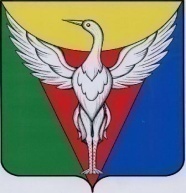 АДМИНИСТРАЦИЯ МЯКОНЬКСКОГО СЕЛЬСКОГО ПОСЕЛЕНИЯ ОКТЯБРЬСКОГО МУНИЦИПАЛЬНОГО РАЙОНАЧЕЛЯБИНСКОЙ ОБЛАСТИПОСТАНОВЛЕНИЕот  05.03.2024 г.  № 09В соответствии с пунктом 3.2 статьи 160.1 Бюджетного кодекса Российской Федерации, постановлением Правительства Российской Федерации от 16.09.2021 № 1569 «Об утверждении общих требований к закреплению за органами государственной власти (государственными органами) субъекта Российской Федерации, органами управления территориальными фондами обязательного медицинского страхования, органами местного самоуправления, органами местной администрации полномочий главного администратора доходов бюджета и к утверждению перечня главных администраторов доходов бюджета субъекта Российской Федерации, бюджета территориального фонда обязательного медицинского страхования, местного бюджета», пунктом 2 постановления Администрации Мяконькского сельского поселения Октябрьского муниципального района Челябинской области от  07.12.2021г. № 40 «Об утверждении перечня главных администраторов доходов  бюджета Мяконькского сельского поселения»ПОСТАНОВЛЯЕТ:        Внести следующее  изменение в приложение 1 к Постановлению Администрации Мяконькского сельского поселения Октябрьского муниципального района Челябинской области от 07.12.2021 № 40 "Об утверждении перечня главных администраторов доходов  бюджета Мяконькского сельского поселения":добавить строку следующего содержания:3. Настоящее постановление разместить на официальном сайте Администрации Мяконькского сельского поселения.            4. Настоящее постановление вступает в силу с момента подписания.  Глава Мяконькскогосельского поселения                                                                      Е.М. МотовиловО внесении изменений в Постановлениеадминистрации Мяконькского сельского поселенияот 07.12.2021г. № 401181 16 07090 10 0000 140Иные штрафы, неустойки, пени, уплаченные в соответствии с законом или договором в случае неисполнения или ненадлежащего исполнения обязательств перед муниципальным органом (муниципальным казенным учреждением) сельского поселения